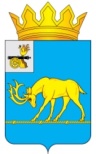 МУНИЦИПАЛЬНОЕ ОБРАЗОВАНИЕ «ТЕМКИНСКИЙ РАЙОН» СМОЛЕНСКОЙ ОБЛАСТИТЕМКИНСКИЙ РАЙОННЫЙ СОВЕТ ДЕПУТАТОВР Е Ш Е Н И Еот 27 января 2023 года                                                                                                № 9 В соответствии с  Уставом муниципального образования «Темкинский район» Смоленской области (новая редакция) (с изменениями), решением Темкинского районного Совета депутатов от 26.12.2014 №141 «Об утверждении Положения о порядке владения, пользования и распоряжения имуществом,  находящимся в муниципальной собственности муниципального образования «Темкинский район» Смоленской области», решением  постоянной комиссии по имущественным, земельным отношениям и природопользованиюТемкинский районный Совет депутатов  р е ш и л:1. Утвердить прилагаемый перечень объектов муниципальной собственности муниципального образования «Темкинский район» Смоленской области, передаваемых в муниципальную собственность Павловского сельского поселения Темкинского района Смоленской области.2. Настоящее решение вступает в силу со дня обнародования и подлежит размещению на официальном сайте в информационно-телекоммуникационной сети «Интернет». 3. Контроль за исполнением настоящего решения возложить   на постоянную комиссию по имущественным, земельным отношениям и природопользованию  (председатель Ю.Н. Савченков).  Утвержденрешением Темкинского районного Совета депутатовот 27.01.2023 года № 9ПЕРЕЧЕНЬобъектов муниципальной собственности муниципального образования «Темкинский район» Смоленской области, передаваемых в муниципальную собственностьПавловского сельского поселения Темкинского района Смоленской областиОб      утверждении    перечня   объектов муниципальной собственности муниципального образования «Темкинский район» Смоленской области,  передаваемых в муниципальную собственность Павловского сельского поселения Темкинского района Смоленской областиГлава муниципального образования «Темкинский район»    Смоленской     областиПредседатель Темкинского районного    Совета      депутатов С.А. ГуляевЛ.Ю. Терёхина№ п/пНаименование объектаИнвентарный номерГод приобретенияКол-во, шт.Балансовая стоимость, руб.1.Дверь железная двухстворчатая410440102008118900,002.Дверь железная двухстворчатая410440122008114400,00